Esta autorización permite utilizar los videos, audios, fotografías, textos de entrevistas en medios masivos y privados y su uso podrá ser en cualquier tiempo y lugar, en campañas educativas y recreo deportivas en las que participe la Escuela, mientras no atenten contra la moral y el buen nombre. En constancia, firma,Nota: Los niños, niñas y adolescentes menores de 18 años que aparezcan en las fotografías e imágenes de video no podrán identificarse en las publicaciones con el nombre, ni ubicación geográfica. Estos datos deben ser cambiados u omitidos.Autorizo a la Escuela Tecnológica Instituto Técnico Central a que trate mis datos para fines institucionales.  Los datos personales recolectados mediante este formato se encuentran protegidos mediante la política de privacidad y protección de datos personales aprobada por la alta dirección de la institución.Esta autorización permite utilizar los videos, audios, fotografías, textos de entrevistas en medios masivos y privados y su uso podrá ser en cualquier tiempo y lugar, en campañas educativas y recreo deportivas en las que participe la Escuela, mientras no atenten contra la moral y el buen nombre. En constancia, firma,Nota: Los niños, niñas y adolescentes menores de 18 años que aparezcan en las fotografías e imágenes de video no podrán identificarse en las publicaciones con el nombre, ni ubicación geográfica. Estos datos deben ser cambiados u omitidos.Autorizo a la Escuela Tecnológica Instituto Técnico Central a que trate mis datos para fines institucionales.  Los datos personales recolectados mediante este formato se encuentran protegidos mediante la política de privacidad y protección de datos personales aprobada por la alta dirección de la institución.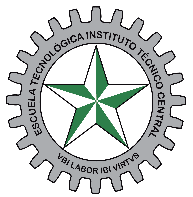 Escuela  TecnológicaInstituto Técnico CentralAUTORIZACIÓN USO DE IMAGEN PERSONAL Y TESTIMONIO INDIVIDUALCODIGO:   DIE-FO-04VERSIÓN:  2VIGENCIA: ABRIL 12 DE 2019PÁGINA:     1 de 1Bogotá, de20Yo, Yo, identificado con c.c.  No.identificado con c.c.  No.identificado con c.c.  No. expedida en   expedida en  , autorizo a la Escuela  Tecnológica  Instituto  Técnico, autorizo a la Escuela  Tecnológica  Instituto  Técnico, autorizo a la Escuela  Tecnológica  Instituto  Técnico, autorizo a la Escuela  Tecnológica  Instituto  Técnico, autorizo a la Escuela  Tecnológica  Instituto  Técnico, autorizo a la Escuela  Tecnológica  Instituto  Técnico, autorizo a la Escuela  Tecnológica  Instituto  Técnico  Central (ETITC) para el uso de mi imagen y/o la del menor de edad   Central (ETITC) para el uso de mi imagen y/o la del menor de edad   Central (ETITC) para el uso de mi imagen y/o la del menor de edad   Central (ETITC) para el uso de mi imagen y/o la del menor de edad   Central (ETITC) para el uso de mi imagen y/o la del menor de edad   Central (ETITC) para el uso de mi imagen y/o la del menor de edad   Central (ETITC) para el uso de mi imagen y/o la del menor de edad MARZOMARZOMARZOMARZO en mi calidad de representante legal. en mi calidad de representante legal. en mi calidad de representante legal. en mi calidad de representante legal. en mi calidad de representante legal. en mi calidad de representante legal. en mi calidad de representante legal.dedededec.c. c.c. CLASIF. DE CONFIDENCIALIDADIPRCLASIF. DE INTEGRIDADACLASIF. DE DISPONIBILIDAD1Escuela  TecnológicaInstituto Técnico CentralAUTORIZACIÓN USO DE IMAGEN PERSONAL Y TESTIMONIO INDIVIDUALCODIGO:   DIE-FO-04VERSIÓN:  2VIGENCIA: ABRIL 12 DE 2019PÁGINA:     1 de 1Bogotá, de20Yo, Yo, identificado con c.c.  No.identificado con c.c.  No.identificado con c.c.  No. expedida en   expedida en  , autorizo a la Escuela  Tecnológica  Instituto  Técnico, autorizo a la Escuela  Tecnológica  Instituto  Técnico, autorizo a la Escuela  Tecnológica  Instituto  Técnico, autorizo a la Escuela  Tecnológica  Instituto  Técnico, autorizo a la Escuela  Tecnológica  Instituto  Técnico, autorizo a la Escuela  Tecnológica  Instituto  Técnico, autorizo a la Escuela  Tecnológica  Instituto  Técnico  Central (ETITC) para el uso de mi imagen y/o la del menor de edad   Central (ETITC) para el uso de mi imagen y/o la del menor de edad   Central (ETITC) para el uso de mi imagen y/o la del menor de edad   Central (ETITC) para el uso de mi imagen y/o la del menor de edad   Central (ETITC) para el uso de mi imagen y/o la del menor de edad   Central (ETITC) para el uso de mi imagen y/o la del menor de edad   Central (ETITC) para el uso de mi imagen y/o la del menor de edad MARZOMARZOMARZOMARZO en mi calidad de representante legal. en mi calidad de representante legal. en mi calidad de representante legal. en mi calidad de representante legal. en mi calidad de representante legal. en mi calidad de representante legal. en mi calidad de representante legal.dedededec.c. c.c. CLASIF. DE CONFIDENCIALIDADIPRCLASIF. DE INTEGRIDADACLASIF. DE DISPONIBILIDAD1